Supplemental Table 1. Summary of fish performance, experimental conditions and design of the experiments included in the data set to estimate the energy efficiency of digestible nutrients for Nile tilapiaR, restrictive feeding; 1M, 2M and 4M, meal feeding one, two or four times per day, respectively; S, feeding to apparent satiation; 24B, 24 hours per day feeding using a feeding belt; RAS, recirculating aquaculture system; ST, faeces collection was done by settling tanks; CC, faeces collection was done by Choubert collectors; DM, dry matter.* Experiment number refers to the following sources: 1(10); 2(29); 3(30); 4(31); 5(32); 6(33); 7(34); 8(35).† In the study of Schrama et al.(10) the two diets were fed at two levels: one close to maintenance and one at about 70% of the maximal feeding level. ‡ If number of RAS systems is 1, all tanks (i.e., experimental units) were connected to the same RAS; and if >1 than each tank (i.e., experimental unit) was connected to a separate RAS system.Supplemental Table 2. Summary of fish performance, experimental conditions and design of the experiments included in the data set to estimate the energy efficiency of digestible nutrients for rainbowS, feeding to apparent satiation; 2M, meal feeding two times per day; CC, faeces collection was done by Choubert collectors; DM, dry matter.* Experiment number refers to the following sources: 1(22); 2(22); 3(23); 4(23); 5, I. Geurden, INRA (unpublished data); 6, I. Geurden, INRA(unpublished data); 7(24); 8, different aspects of this experiment have been published by Vilhelmsson, et al.(25), de Francesco et al (26) and Parisi et al.(27); 9(28).Supplemental Table 3. Ingredient inclusion levels in Nile tilapia (n=23) and rainbow trout (n=45) diets of the experiments included in the data set to estimate the energy efficiency of digestible nutrients* The number of diets in which the ingredient was included.† The mean inclusion level averaged over diets in which the ingredient was included.Supplemental Fig. 1.	Relationship between dFat and NE (A, Nile tilapia; B, Rainbow trout)  and between dCP and NE (C, Nile tilapia; D, Rainbow trout). The NE values were corrected for variation in other digestible nutrient similarly as was done in Fig. 1 for the relation between NE and dCarb. dCarb, digestible carbohydrate intake; dCP, digestible protein intake; dFat, digestible fat intake; NE, net energy NE.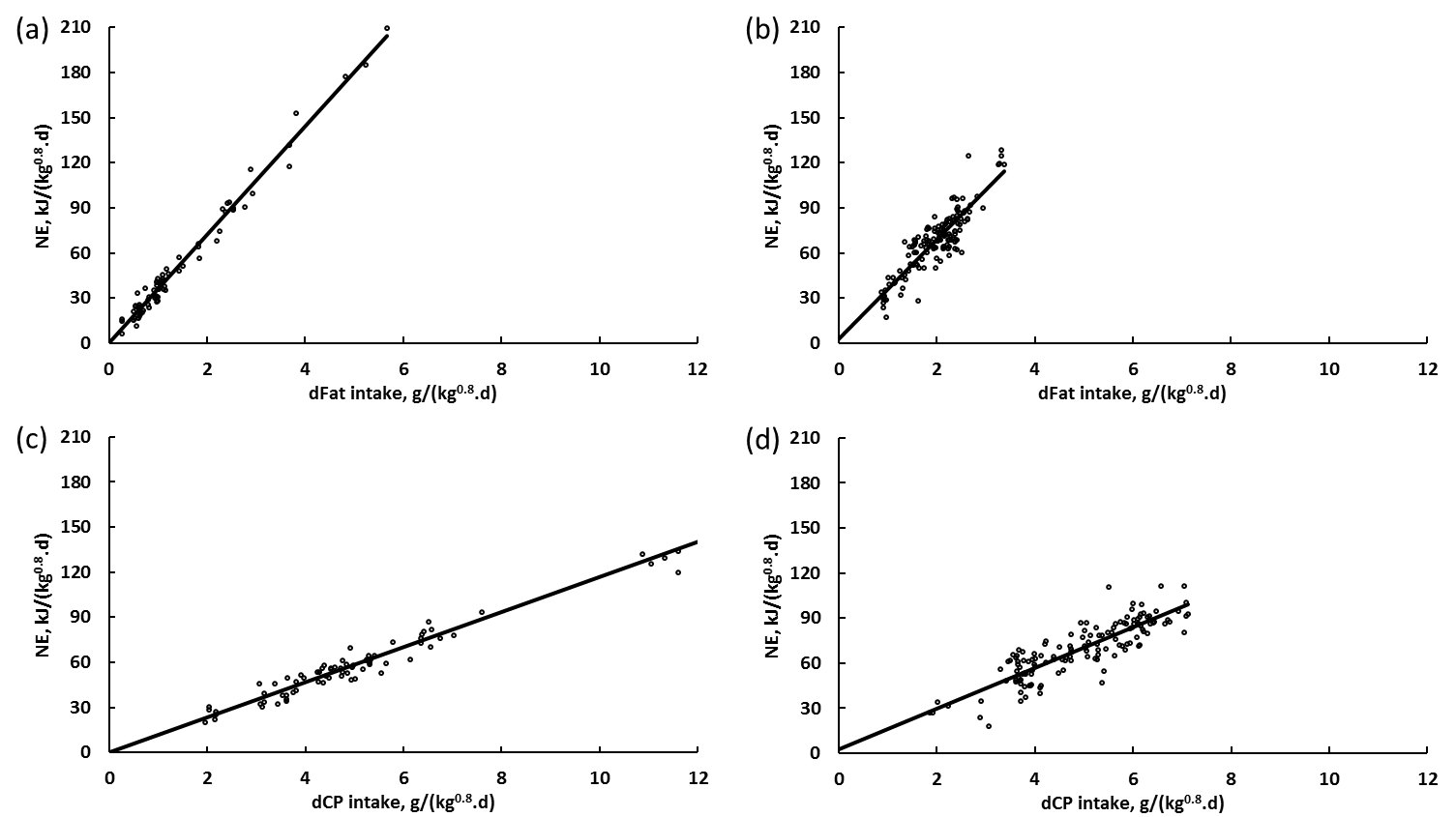 Experiment*1†1†23445678Length experiment, d42424242503636485656Number of diets2224611422Feeding method R/1M†R/2MR/2MS/2MR/4MR/1MR/1MS/2MR/24BR/24BNumber of  tanks12441612661233Number of fish per tank34303020402525203030Number of RAS‡ 1441111133Temperature, ºC27.727.927.927.926.927.727.727.728.128.3Faeces collection methodSTSTSTCCSTSTSTSTSTSTInitial body weight, g7594945256138138418677Feed intake, g DM/(kg0.8·d)7.6†10.010.016.312.011.311.323.210.710.7Growth, g/(kg0.8·d)8.68.58.516.412.811.011.025.79.310.7Experiment*1233445566778899Length experiment, d838470707056566464818178788585Number of diets64444331212444444Feeding method S/2MS/2MS/2MS/2MS/2MS/2MS/2MS/2MS/2MS/2MS/2MS/2MS/2MS/2MS/2MTemperature, ºC1818198817171717181818181818Number of  tanks181212121226263636121216161212Number of fish per tank10010055555545455555757575755050Faeces collection method CCCCCCCCCCCCCCCCCCCCCCCCCCCCCCInitial body weight, g7375768686268268535314141919421421Feed intake, g DM/(kg0.8·d)14.614.315.27.87.810.110.112.612.615.115.112.612.67.97.9Growth, g/(kg0.8·d)12.211.611.55.45.411.711.712.212.215.315.316.016.08.98.9Nile tilapiaNile tilapiaNile tilapiaRainbow troutRainbow troutRainbow troutIngredientNumber of diets*Mean†, %Maximum, %Number of diets*Number of diets*Mean†, % Maximum, %Fish meal2231.250.0454544.580.3Fish oil143.812.5424211.122.7Wheat921.043.0151515.335.0Wheat gluten1012.622.06611.220.0Wheat bran88.69.54410.512.0Maize1025.227.6------------Maize gluten--------141414.942.0Maize starch gelatinized424.549.3202024.237.7Maize starch native--------2223.528.0Maize flour gelatinized423.840.0----------Soybean meal1221.430.3141413.333.1Soy protein concentrate613.130.02245.045.0Soy oil73.27.6----------Rapeseed meal--------3310.512.0Rapeseed oil47.614.11122.722.7Palm oil44.87.6----------Linseed oil--------1122.722.7Olive oil--------1122.722.7Pea protein concentrate59.715.0----------Extruded peas (dehulled)--------151522.236.4Single cell protein115.015.0----------Cellulose612.817.5332020Zeolite--------332020Guar gum18.08.0----------Pellet binder101.22.039391.55.0Diamol (inert marker)232.02.4------------Synthetic amino acids 60.62.4993.47.6Minerals, vitamins and trace elements232.26.146462.76.0